Kolomoyets VitaliyExperience:Position applied for: Chief EngineerDate of birth: 26.08.1965 (age: 52)Citizenship: UkraineResidence permit in Ukraine: YesCountry of residence: UkraineCity of residence: KyivPermanent address: Stroiteley av., 48, ap. 66Contact Tel. No: +38 (050) 730-26-24E-Mail: vitaliy.kolomoyets@gmail.comSkype: v.kolomoyetsU.S. visa: NoE.U. visa: NoUkrainian biometric international passport: Not specifiedDate available from: 16.09.2017English knowledge: GoodMinimum salary: 10000 $ per month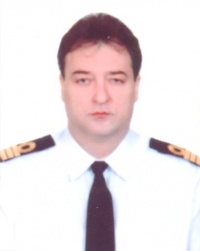 PositionFrom / ToVessel nameVessel typeDWTMEBHPFlagShipownerCrewingChief Engineer27.10.2016-04.04.2017Yuan Zhen HaiBulk Carrier400000Wartsila-Sulzer, RT-flex40000SingaporeCOSCOSunrise Marine AgencyChief Engineer12.02.2016-02.06.2016Ore HebeiBulk Carrier400105Wartsila Sulzer RT-flex40000Hong KongOre Hebei HKSunrise Marine AgencyChief Engineer16.03.2015-01.08.2015Ore TianjinBulk Carrier400102Wartsila Sulzer 7RT-flex 82T40000SingaporeVale Shipping Singapore Pte. Ltd.SunriseChief Engineer10.06.2014-14.12.2014Patriot / Ifinity V.Bulk Carrier54000MAN B&W10600PanamaDiana Shipholding Co.IntercontChief Engineer05.09.2013-27.12.2013Stellar NeptuneBulk Carrier336634Mitsubishi28100Marshall IslandsPolaris-BSMSunriseChief Engineer17.11.2012-21.04.2013Stellar LibertyBulk Carrier336634Mitsubishi28100LiberiaPolaris-BSMSunriseChief Engineer21.11.2011-02.04.2012Ore SaloboBulk Carrier336634Mitsubishi28100LiberiaVALE-BSMSunriseChief Engineer23.01.2011-23.06.2011Ore SaloboBulk Carrier336634Mitsubishi28100LiberiaVALE-BSMSunriseChief Engineer28.05.2010-29.10.2010Ore BayovarBulk Carrier180000MAN-B&W22920LiberiaVALE-BSMSunriseChief Engineer21.11.2009-29.03.2010Princess NadiaOBO (Oil/Bulk/Ore Carrier)162000Sulzer20100PanamaRavenscroft Ship Mngmt, USAShokkChief Engineer06.04.2009-17.09.2009Princess SusanaOBO (Oil/Bulk/Ore Carrier)160000Sulzer20000PanamaRavenscroft Ship Mngmt, USAShokkChief Engineer08.08.2008-17.11.2008WestamaOil Chemical Tanker56400Sulzer12200LiberiaProject Ship ManagementIntercont